Math 3	2.2 Radical Operations	Unit 2 Day 2SWBAT simplify radical expressions by applying the appropriate operation.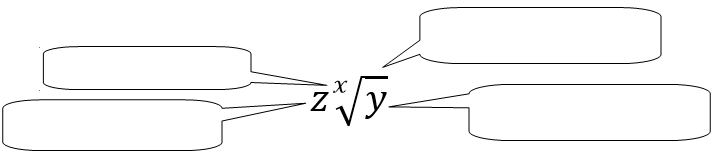 When simplifying radicals, factor the insides of the radical. Then circle the pairs, triples or quadruples (depending on the index) and pull them outside. Multiply outside factors on the outside and inside factors on the inside.Example 1: Simplify Example 2: Simplify Example 3: Simplify   Example 4: Simplify When multiplying radicals, start by simplifying the radicals, if necessary. Then, multiply outsides by outsides and insides by insides. Then simplify again.Example 5:		Example 6:Example 7:  Example 8:  Adding Radicals**Only add like terms (like radicands and indices!)…so simplify first, then add if possible.Example 1: Example 2:Subtracting Radicals**Only subtract like terms (like radicands and indices!)…so simplify first, then subtract if possibleExample 3:Example 4:Multiplying Radicals**Multiply using the BOX method or FOIL method**Example 5:Example 6;Simplifying Quotients**use a conjugate to rationalize a denominator**conjugate– expressions that differ only in the signs of the second terms. (x + y and x – y are conjugates)Example 7:Example 8:  